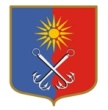 КИРОВСКИЙ МУНИЦИПАЛЬНЫЙ РАЙОНЛЕНИНГРАДСКОЙ ОБЛАСТИАДМИНИСТРАЦИЯОТРАДНЕНСКОГО ГОРОДСКОГО ПОСЕЛЕНИЯП О С Т А Н О В Л Е Н И Еот «25»  июня 2021 года № 399  Об утверждении Порядка организации и проведения ярмарок на территории МО «Город Отрадное» и продажи товаров (выполнение работ, оказания услуг) на них    На основании Федерального закона от 06.10.2003 года № 131-ФЗ «Об общих принципах организации местного самоуправления в Российской Федерации», Федерального закона от 30 декабря 2006 года № 271-ФЗ «О розничных рынках и о внесении изменений в Трудовой кодекс Российской Федерации», Федерального закона от  28.12.2009 года № 381-ФЗ «Об основах государственного регулирования торговой деятельности в Российской Федерации», постановления Правительства Ленинградской области от 29.05.2007 года № 120 «Об организации розничных рынков и ярмарок на территории Ленинградской области», постановляет:          1. Утвердить Порядок организации и проведения ярмарок на территории МО «Город Отрадное» и продажи товаров (выполнение работ, оказания услуг) на них, согласно приложению к настоящему постановлению.            2. Настоящее постановление подлежит официальному опубликованию в сетевом издании «Отрадное вчера, сегодня, завтра», в газете «Отрадное вчера, сегодня, завтра», а также размещению на официальном сайте МО «Город Отрадное».4. Настоящее постановление вступает в силу со дня его официального опубликования.5. Контроль за исполнением настоящего постановления возложить на первого заместителя главы администрации МО «Город Отрадное».Заместитель главы администрациипо экономике и инвестициям                                                            Л.В. Цивилева                                                                                Разослано:  в дело - 2, прокуратура, комитет малого и среднего бизнеса по Ленинградской области,  коммунальный отдел, организационный отделЗаместитель главы администрациипо экономике и инвестициям		             	                              Л.В. Цивилева	Начальник управления по правовому	Е.Ю. Грачеваи кадровому обеспечениюНачальник отдела делопроизводства                                                  А.А. ЕмельяноваВедущий специалист коммунального отдела                                     М.А. ЗацепинаУтвержденпостановлением администрацииМО «Город Отрадное»от «25» июня 2021 г. № 399(приложение)ПОРЯДОКорганизации и проведения ярмарок на территории МО «Город Отрадное» и продажи товаров (выполнение работ, оказания услуг) на них1. Общие положения1.1. Порядок организации и проведения ярмарок на территории МО «Город Отрадное» (далее – Порядок, МО «Город Отрадное») устанавливает основные требования к организации и проведению ярмарок на территории МО «Город Отрадное», кроме ярмарок, организатором которых являются федеральные органы государственной власти, органы исполнительной власти Ленинградской области, администрация МО «Город Отрадное».1.2. Организация и проведение ярмарок осуществляется в соответствии с:Федеральным законом от 28.12.2009 года № 381-ФЗ «Об основах государственного регулирования торговой деятельности в Российской Федерации»;Федеральным законом от 02.01.2000 года № 29-ФЗ «О качестве и безопасности пищевых продуктов»;Федеральным законом от 30.03.1999 года № 52-ФЗ «О санитарно-эпидемиологическом благополучии населения»;Указом Президента Российской Федерации от 22.02.1992 года № 179 «О видах продукции (работ, услуг) и отходов производства, свободная реализация которых запрещена»;Законом Российской Федерации от 07.02.1992 года № 2300-1 «О защите прав потребителей»;постановлением Правительства Ленинградской области от 29.05.2007 года № 120 «Об организации розничных рынков и ярмарок на территории Ленинградской области»;законодательством Российской Федерации в сфере защиты прав потребителей, обеспечения санитарно-эпидемиологического благополучия населения, безопасности, в том числе пожарной.1.3. Под ярмаркой понимается мероприятие, доступное для всех товаропроизводителей, продавцов и покупателей, организуемое вне пределов розничных рынков в установленном месте на определенный срок с целью реализации товаров (выполнения работ, оказания услуг) в установленном порядке и имеющее временный характер.Продавцами на ярмарках могут быть юридические лица, индивидуальные предприниматели и граждане, в том числе представители крестьянских (фермерских) хозяйств, а также граждане, ведущие личные подсобные хозяйства или занимающиеся садоводством, огородничеством, животноводством.  1.4. По типу ярмарки подразделяются на специализированные и универсальные:специализированные ярмарки - ярмарки, на которых осуществляется продажа товаров, определяемых специализацией ярмарки, в том числе сельскохозяйственные (продовольственные), книжные, рыбные, садовые, ярмарки по продаже старинных,  винтажных, антикварных вещей, предметов старины, народных ремесел и художественных промыслов, иные тематические ярмарки;универсальные ярмарки - ярмарки, на которых осуществляется реализация широкого круга товаров разных товарных групп.В зависимости от периодичности проведения ярмарки подразделяются на регулярные и разовые:регулярная ярмарка - постоянно действующая ярмарка, а также ярмарка, проводимая с определенной периодичностью на определенной ярмарочной площадке (ярмарки выходного дня, еженедельные и прочие);разовая ярмарка - ярмарка, не имеющая установленной регулярности проведения (праздничные, сезонные и тематические ярмарки, если они не носят регулярный характер).1.5. Ярмарки проводятся на специально отведенной администрацией МО «Город Отрадное» территории в соответствии со схемой размещения нестационарных торговых объектов на территории МО «Город Отрадное», утвержденной постановлением администрации МО «Город Отрадное» от 30.08.2019 года № 487.1.6. Целями организации и проведения ярмарок являются:создание условий для обеспечения населения МО «Город Отрадное» товарами народного потребления, сельскохозяйственной продукцией, услугами торговли и общественного питания;обеспечение взаимодействия хозяйствующих субъектов, осуществляющих торговую деятельность, и хозяйствующих субъектов, осуществляющих производство и поставку товаров;поддержка товаропроизводителей, граждан - глав крестьянских (фермерских) хозяйств, членов таких хозяйств, граждан, ведущих личные подсобные хозяйства или занимающихся садоводством, огородничеством, животноводством, по реализации собственной продукции;формирование эффективной конкурентной среды.1.7. Расходы по организации и проведению ярмарок производятся за счет:финансовых средств, привлеченных организатором ярмарки, - в случае если ярмарка проводится по инициативе юридических лиц и (или) индивидуальных предпринимателей;средств, предусмотренных на эти цели в бюджете МО «Город Отрадное», - в случае если ярмарка проводится по инициативе администрации МО «Город Отрадное»;других, не противоречащих законодательству источников.2. Порядок организации ярмарок2.1. На территории МО «Город Отрадное» ярмарки организуются администрацией МО «Город Отрадное», юридическими лицами, индивидуальными предпринимателями.2.2. При организации ярмарки организаторы ярмарки и продавцы должны соблюдать действующее законодательство Российской Федерации в области защиты прав потребителей, обеспечения санитарно-эпидемиологического благополучия населения, пожарной безопасности, охраны окружающей среды и другие установленные федеральными законами требования.2.3. Организатор ярмарки разрабатывает и утверждает план мероприятий по организации ярмарки и продажи товаров на ней (далее - План мероприятий), осуществляет сбор заявок на участие в ярмарке, принимает оплату за оказание услуг, связанных с обеспечением торговли на ярмарке.2.4. План мероприятий содержит:1) наименование организатора ярмарки;2) информацию о типе ярмарки;3) информацию о месте проведения ярмарки;4) информацию о дате и режиме работы ярмарки (времени проведения);5) ассортимент реализуемых товаров на ярмарке;6) порядок и условия предоставления торговых мест на ярмарке;7) размер платы за оказание услуг, связанных с обеспечением торговли на ярмарке.2.5. Организатор ярмарки публикует в средствах массовой информации и размещает на своем сайте в информационно-телекоммуникационной сети «Интернет» (при его наличии) информацию о плане мероприятий по организации ярмарки и продажи товаров на ней, также публикуется объявление о проведении ярмарки на официальном сайте администрации МО «Город Отрадное».2.6. Участие в ярмарке осуществляется на основании заявки продавца, представляемой организатору ярмарки по форме согласно приложению к настоящему Порядку. С учетом поступивших заявок организатор ярмарки разрабатывает схему размещения торговых мест на ярмарке. Схема размещения предусматривает торговые зоны для реализации различных групп товаров (продовольственные товары, непродовольственные товары, сельскохозяйственная продукции) и выполнения работ, оказания услуг для участников ярмарки с учетом подключения к источникам  энергоснабжения и согласовывает с администрацией МО «Город Отрадное».2.7. Торговые места на ярмарке предоставляются юридическим лицам, индивидуальным предпринимателям, а также гражданам (в том числе гражданам, ведущим крестьянские (фермерские) хозяйства, личные подсобные хозяйства или занимающимся садоводством, огородничеством, животноводством).2.8. Размещение торговых мест на ярмарке, их оснащенность торгово-технологическим оборудованием должны отвечать установленным санитарным, противопожарным, экологическим нормам и иным правилам и требованиям, установленным действующим законодательством, в том числе предусматривать наличие на территории ярмарки биотуалетов, доступность ярмарки для инвалидов и других маломобильных групп населения, а также обеспечивать необходимые условия для организации продажи товаров (выполнения работ, оказания услуг) на ярмарке, в том числе с автотранспортных средств, свободный проход и доступ к торговым местам на ярмарке.2.9. Размер платы за предоставление торговых мест на ярмарке, а также за оказание услуг, связанных с обеспечением торговли (уборка территории, предоставление услуг энергоснабжения и другие услуги), определяется организатором ярмарки с учетом необходимости компенсации затрат на организацию ярмарки и продажи товаров на ней. Оплата производится по безналичному расчету с предъявлением организатору ярмарки платежного поручения с отметкой банка об оплате.Размер платы устанавливается муниципальным нормативным правовым актом администрации МО «Город Отрадное».2.10. Организационное обеспечение продажи товаров (выполнения работ, оказания услуг) на ярмарках осуществляет организатор ярмарки.Организатор ярмарки: размещает участников ярмарки в соответствии с планом мероприятий по организации ярмарки и продажи товаров (выполнения работ, оказания услуг) на ней;обеспечивает соблюдение режима работы ярмарки;решает вопросы оказания участникам ярмарки услуг, связанных с обеспечением торговли (уборка территории и другие услуги, предусмотренные в порядке организации ярмарки).2.11. В соответствии с действующим антимонопольным законодательством Российской Федерации организатор ярмарки не вправе создавать неравные условия для продавцов при распределении торговых мест на ярмарке.2.12. Торговые места на муниципальных ярмарках
распределяются между участниками на основании их заявок. 2.13. Недопустимо необоснованно отказывать заявителям в организации ярмарок в предложенных местах или предлагать взамен заведомо непривлекательные для осуществления торговли (непроходные) места. 2.14. Недопустимо ограничивать размещение объектов ярмарочной торговли вблизи сетевых и иных стационарных торговых объектов.2.15. Участнику ярмарки не может быть отказано в размещении собственного мобильного торгового объекта - автомагазина (автолавки), лотка и иного торгового оборудования на свободном месте.2.16. Предъявление излишних требований к организаторам и участникам ярмарок, не предусмотренных действующим законодательством Российской Федерации, не допускается.3. Порядок формирования и ведения справочной общедоступной системы ярмарочных площадок           3.1. Основанием для проведения ярмарки является наличие информации о ярмарке в справочной общедоступной системе ярмарочных площадок Ленинградской области (далее – Система ярмарочных площадок).        3.2. Формирование Системы  ярмарочных площадок осуществляется Комитетом по развитию малого, среднего бизнеса и потребительского рынка Ленинградской области (далее – Комитет) путем внесения в нее следующих сведений: об организаторе ярмарки (полное наименование юридического лица или фамилия, имя, отчество (последнее - при наличии) индивидуального предпринимателя; идентификационный номер налогоплательщика (ИНН); фамилия, имя, отчество руководителя и юридический адрес (для юридического лица); фактический адрес; телефон; факс; e-mail;о типе организуемой ярмарки (универсальная, специализированная);о месте организации ярмарки (адрес земельного участка, здания, строения, сооружения);о времени (периоде) проведения ярмарки;о режиме работы ярмарки;о порядке предоставления оборудованных торговых мест для продажи товаров (выполнения работ, оказания услуг) на ярмарке (далее – торговые места);о количестве торговых мест на ярмарке;об ассортименте реализуемых товаров, видах выполняемых работ, оказываемых услуг на ярмарке;о размере платы за предоставление торговых мест, а также за оказание услуг, связанных с обеспечением торговли на ярмарке;о месте размещения информации о плане мероприятий по организации ярмарки и продажи товаров (выполнения работ, оказания услуг) на ярмарке (наименование средства массовой информации, номер и дата его издания; адрес сайта организатора ярмарки в информационно-телекоммуникационной сети "Интернет" (при наличии);о порядке организации ярмарки, предусматривающем выполнение установленных требований, в том числе к организации продажи товаров (выполнения работ, оказания услуг) на ярмарках, включая оснащение торговых мест торгово-технологическим оборудованием, соответствие торговых мест установленным санитарным, противопожарным, экологическим нормам и иным правилам и требованиям действующего законодательства, оснащении мест организации ярмарки туалетами, доступности ярмарки для инвалидов и других маломобильных групп населения, организации охраны и поддержании общественного порядка на ярмарке.3.3. В случае если организатором ярмарки является администрация МО «Город Отрадное», юридическое лицо, индивидуальный предприниматель  сведения об организации ярмарки направляются в Комитет не позднее 10 рабочих дней до дня ее проведения в виде информационного письма по форме, поступивших от организатора ярмарки по форме, утвержденной постановления Правительства Ленинградской области от 29.05.2007 года      № 120 «Об организации розничных рынков и ярмарок на территории Ленинградской области». 3.4. Внесение сведений (изменений) в Систему ярмарочных площадок  осуществляется Комитетом на основании информации, поступившей от организатора ярмарки в срок, не позднее трех рабочих дней со дня регистрации указанной информации.3.5. Система ярмарочных площадок  подлежит размещению Комитетом на официальном сайте в информационно-телекоммуникационной сети "Интернет".4. Требования к организации продажи товаров (выполнения работ, оказания услуг) на ярмарках4.1. Продажа товаров (выполнение работ, оказание услуг) на ярмарках осуществляется на торговых местах с учетом требований, установленных действующим законодательством Российской Федерации о защите прав потребителей, в области обеспечения санитарно-эпидемиологического благополучия населения, пожарной безопасности, охраны окружающей среды, ветеринарной безопасности и других установленных федеральными законами требований.4.2. Участник ярмарки (продавец) обязан: соблюдать требования действующего законодательства Российской Федерации о защите прав потребителей, в области обеспечения санитарно- эпидемиологического благополучия населения, требования, предъявляемые законодательством Российской Федерации к продаже отдельных видов товаров, иные предусмотренные законодательством Российской Федерации и настоящим Порядком требования; иметь в наличии торговое оборудование, предназначенное для выкладки товаров и хранения запасов; иметь в наличии холодильное оборудование при реализации скоропортящихся пищевых продуктов; производить на торговом месте уборку мусора в течение рабочего дня и после завершения торговли (выполнения работ, оказания услуг).4.3. Продажа товаров (выполнение работ, оказание услуг) на ярмарке осуществляется при наличии у участника ярмарки (продавца): в случаях, установленных действующим законодательством Российской Федерации, товарно- сопроводительных документов, а также документов, подтверждающих соответствие товаров установленным требованиям (сертификат или декларация о соответствии либо их заверенные копии), ветеринарные сопроводительные документы на продукцию животного происхождения; в случаях, установленных действующим законодательством Российской Федерации, личной медицинской книжки продавца с отметкой о прохождении медицинского осмотра; документов, подтверждающих ведение гражданином крестьянского (фермерского) хозяйства или занятие садоводством, огородничеством, животноводством, для граждандокументов, подтверждающих трудовые или гражданско-правовые отношения продавца с участником ярмарки, либо их заверенных копий; документа, подтверждающего оплату торгового места (в случае, если плата взималась).4.4. Документы, указанные в подразделе 3.3 раздела 3 настоящего Порядка, хранятся у участника ярмарки (продавца) в течение всего времени осуществления деятельности по продаже товаров (выполнению работ, оказанию услуг) на ярмарке и предъявляются по требованию организатора ярмарки, контролирующих органов и покупателей в случаях, предусмотренных действующим  законодательством Российской Федерации.4.5. В случае если продажа товаров (выполнение работ, оказание услуг) на ярмарке осуществляется с использованием средств измерения (весов, гирь, мерных емкостей, метров и других), на торговом месте должны быть установлены соответствующие метрологическим правилам и нормам измерительные приборы. Измерительные приборы должны быть установлены таким образом, чтобы в наглядной и доступной форме обеспечивать процессы взвешивания товаров, определения их стоимости, а также их отпуска.4.6. Реализуемые на ярмарке товары (работы, услуги) должны быть снабжены ценниками. Ценники должны быть оформлены в соответствии с требованиями, установленными Правилами продажи отдельных видов товаров, утвержденными постановлением Правительства Российской Федерации от 19.01.1998 года № 55.4.7. Деятельность по продаже товаров (выполнению работ, оказанию услуг) на ярмарке осуществляется с учетом требований и ограничений, установленных действующим законодательством Российской Федерации.5. Товары, запрещенные к реализации на ярмаркахЕсли иное не установлено действующим законодательством Российской Федерации, на ярмарках, организуемых на территории МО «Город Отрадное», запрещается реализация следующих товаров: пива, алкогольной продукции;- парфюмерно-косметических товаров;- аудиовизуальных произведений, фонограмм, программ для электронных вычислительных машин и баз данных; мяса животных, птицы и продуктов их убоя непромышленной выработки; приготовленных в домашних условиях консервированных продуктов, кулинарных изделий из мяса и рыбы, кондитерских изделий; мясных и рыбных полуфабрикатов непромышленного производства; скоропортящихся пищевых продуктов при отсутствии холодильного оборудования для их хранения и реализации; лекарственных препаратов; изделий из драгоценных металлов и драгоценных камней; пиротехнических изделий; редких и исчезающих видов животного и растительного мира, занесенных в Красную книгу Российской Федерации, лекарственных растений; других товаров, реализация которых запрещена или ограничена действующим законодательством Российской Федерации.6. Контроль за деятельностью ярмарок5.1. Контроль за соблюдением в местах проведения ярмарки правил торговли, требований действующего законодательства Российской Федерации осуществляется контролирующими и надзорными органами в пределах своей компетенции.5.2. Контроль за соблюдением требований, установленных настоящим Порядком, осуществляется организатором ярмарки, а также уполномоченным органом администрации МО «Город Отрадное».Главе администрацииМО «Город Отрадное»от________________________(ФИО индивидуальногопредпринимателя, наименование юридического лица   полностью____________________________________________________ИНН,ОГРН________________________________Адрес, контактная информацияЗаявкана участие в ярмаркеПрошу Вас дать разрешение на принятие участия в ярмарке, ___________________________________________________, для оказания услуг населению.Ассортимент товара (оказания услуги)__________________________________________________________________________________________________________________________________________________________________________________________         Размер занимаемого места__________________________________________________         Дополнительные условия_____________________________________________________________________________________________________________________________________________________________________________________________________________Подпись                                          (ФИО)                                                ДатаПриложение к Порядку организации и проведения ярмарок на территории МО «Город Отрадное» 